Investigar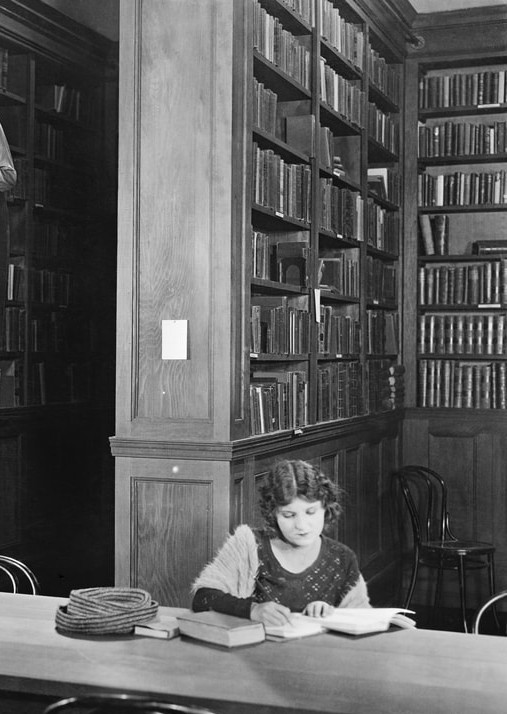 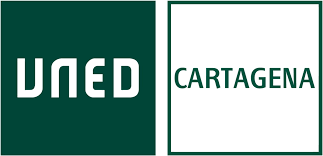 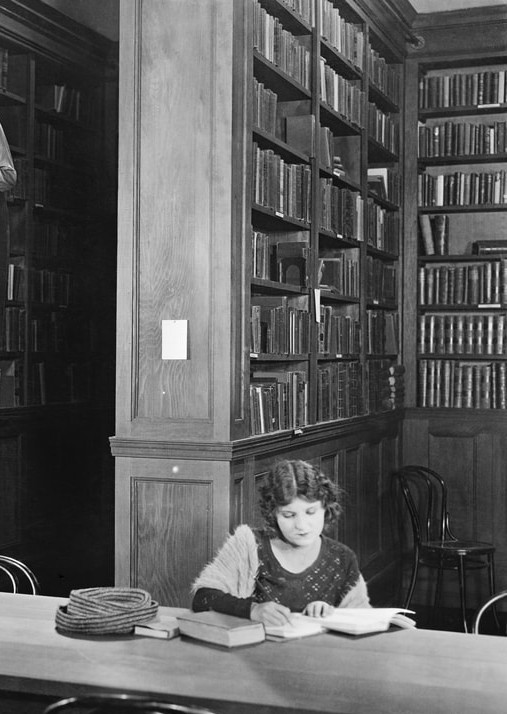 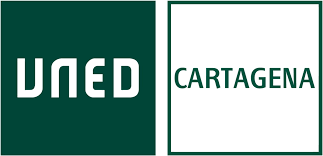 Sobre la historia de las mujeresMiércoles 6 de Marzo 202416:00 a 20:30Seminario-UNED CartagenaPresencial y on-line